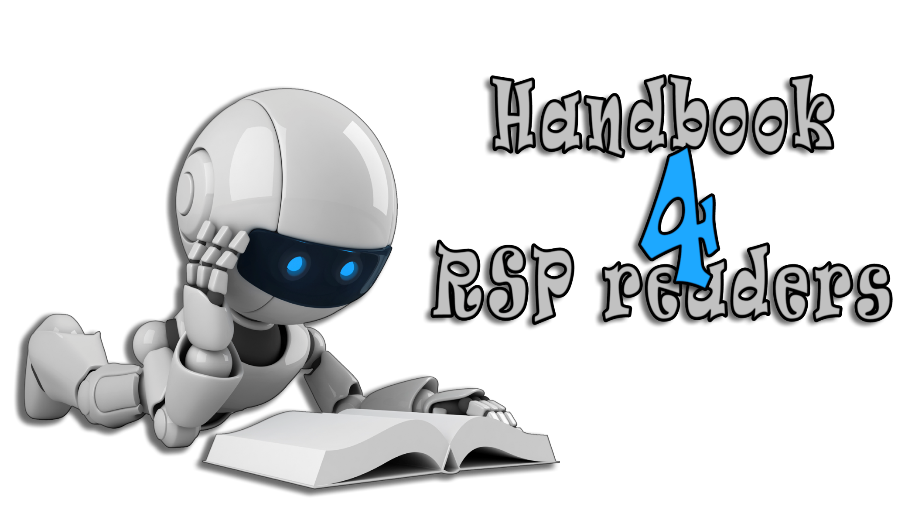 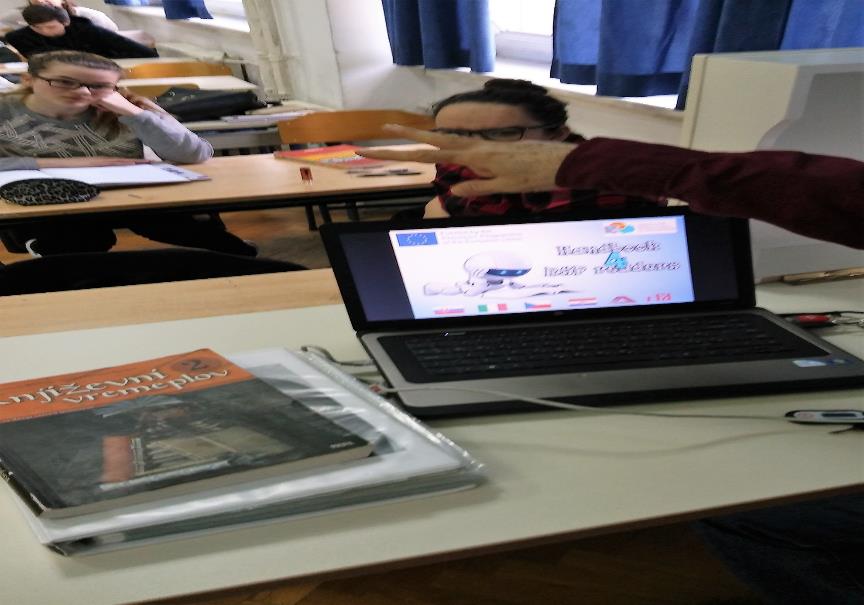 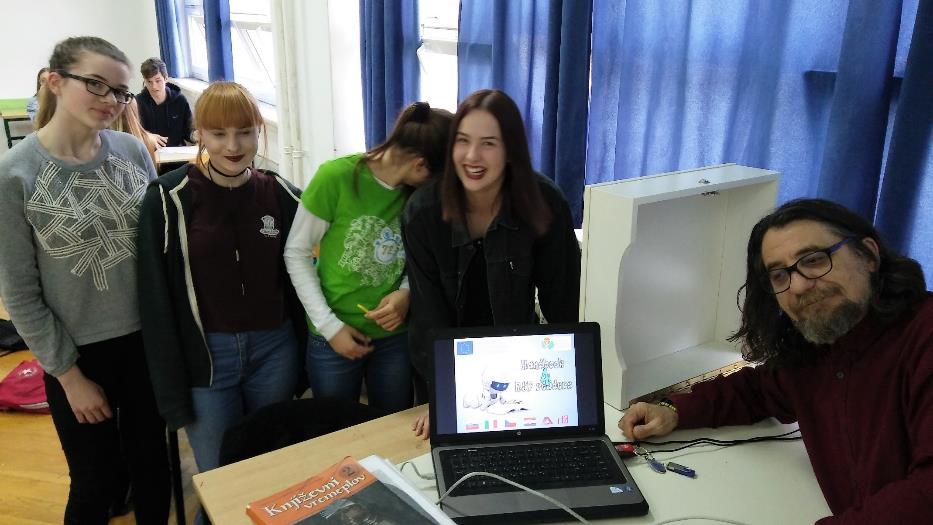 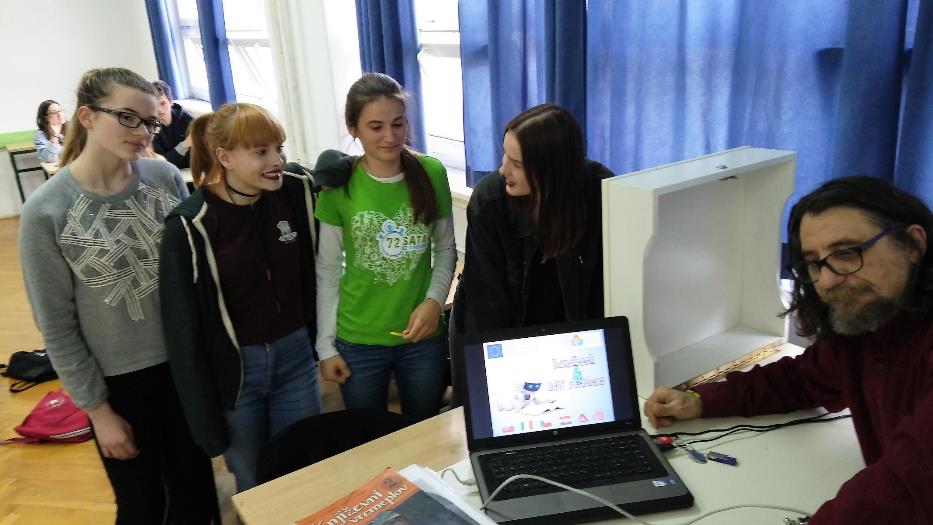 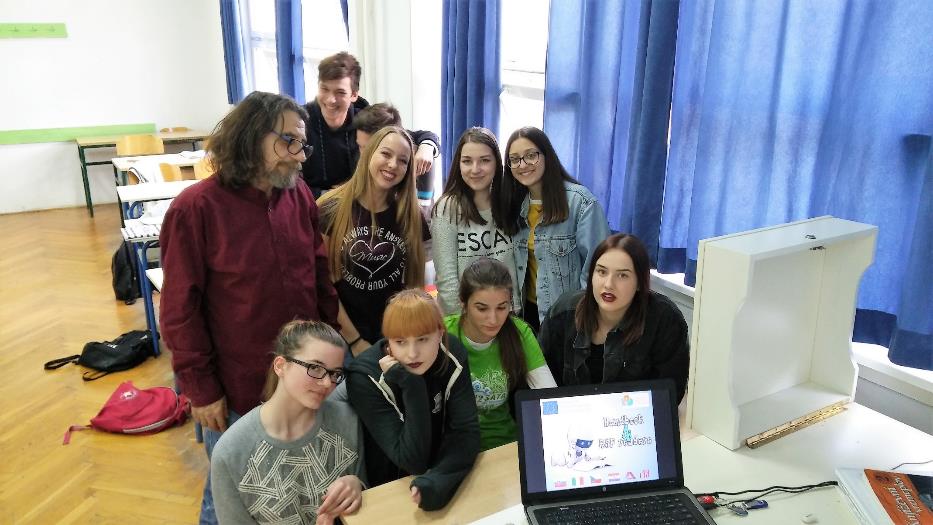 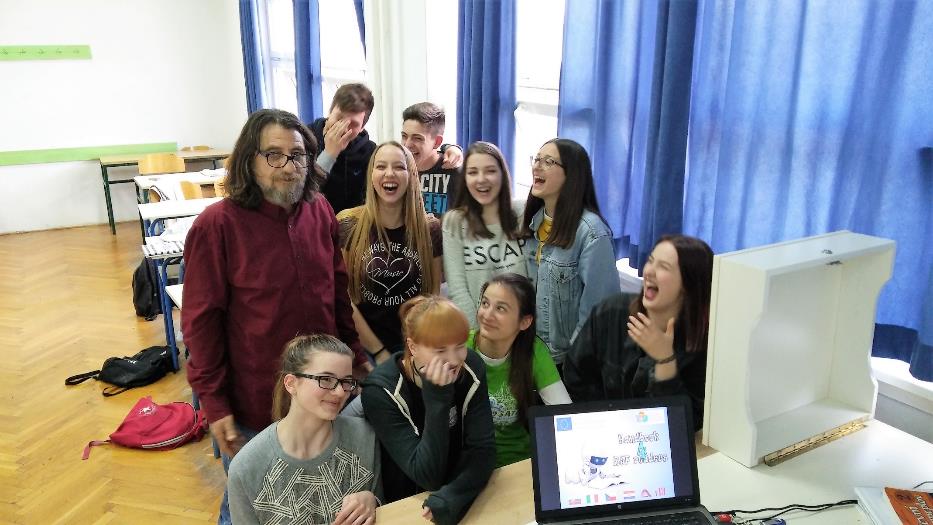 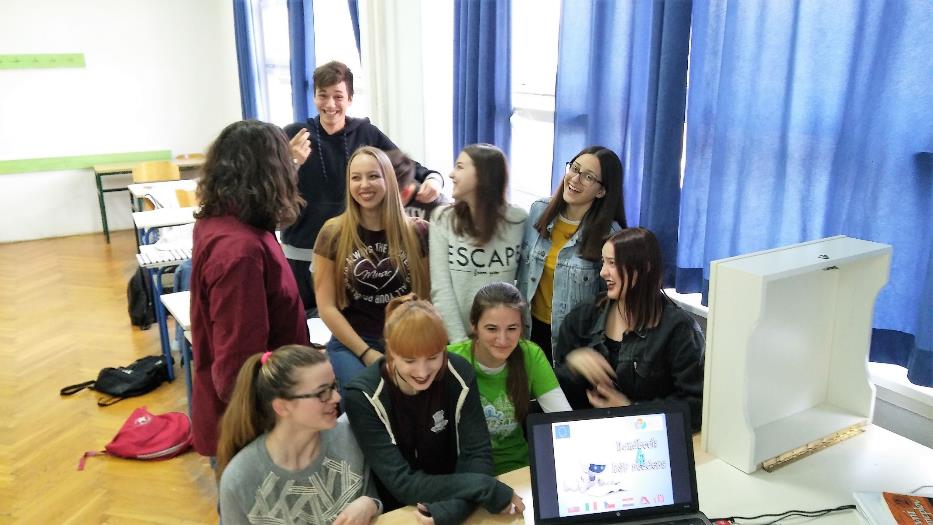 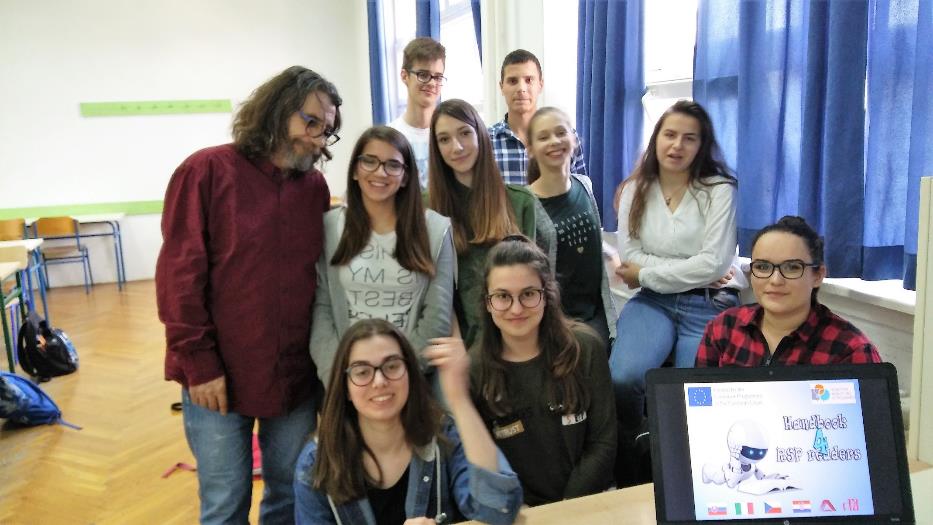 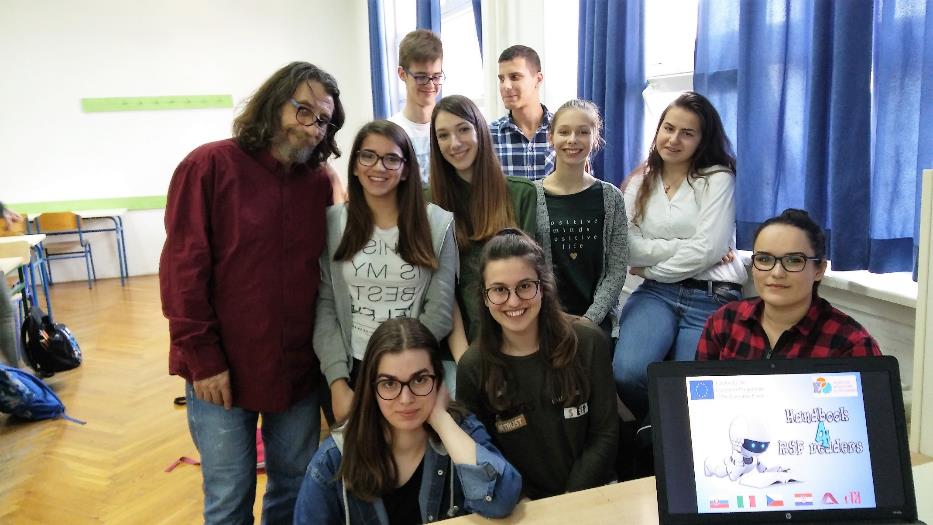 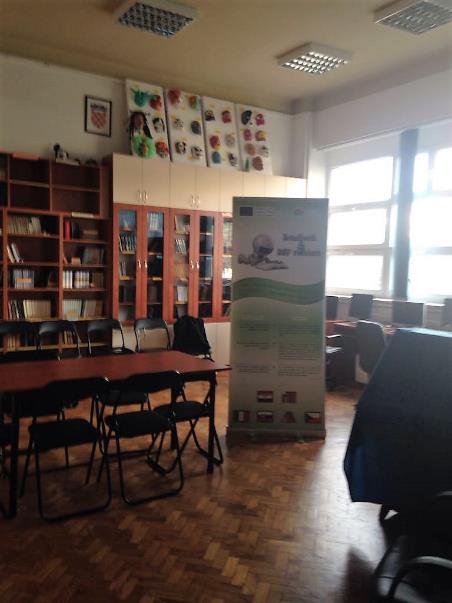 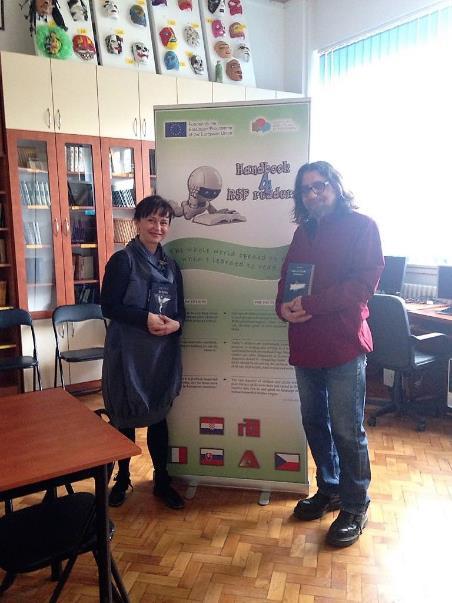 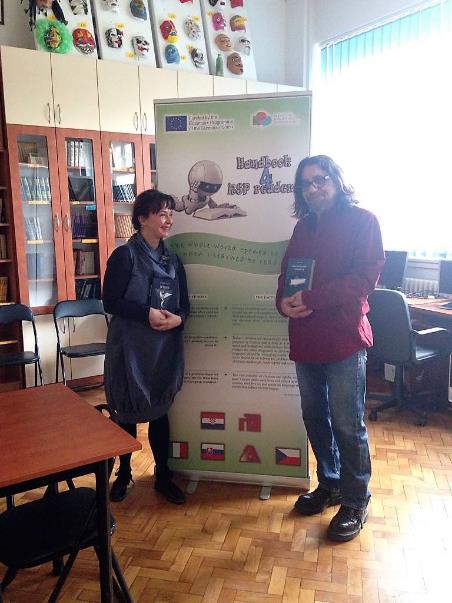 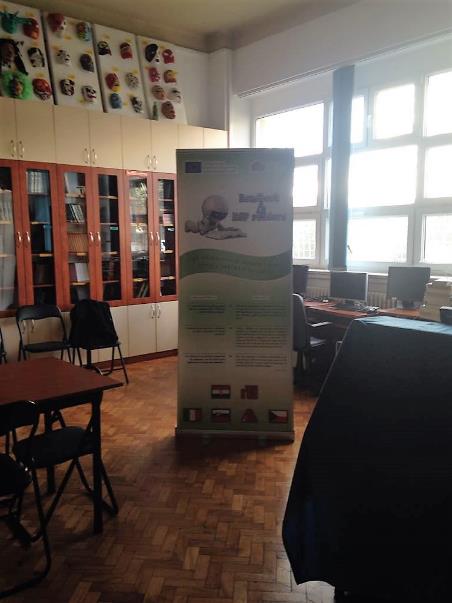 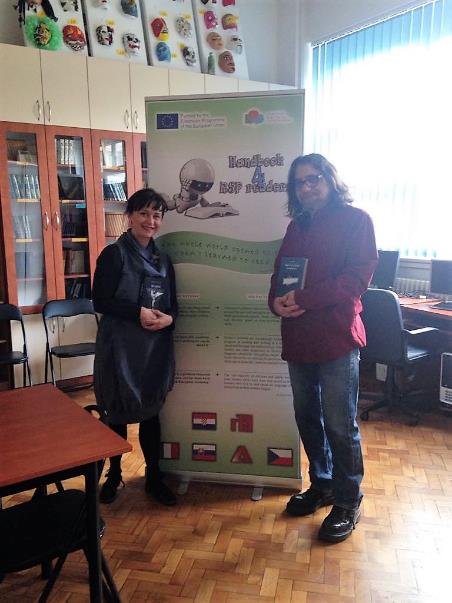 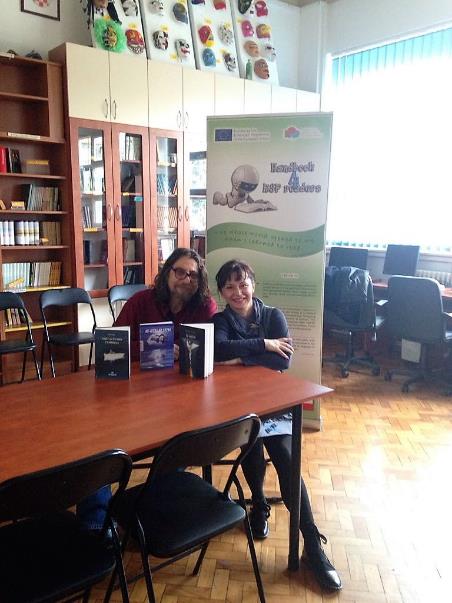 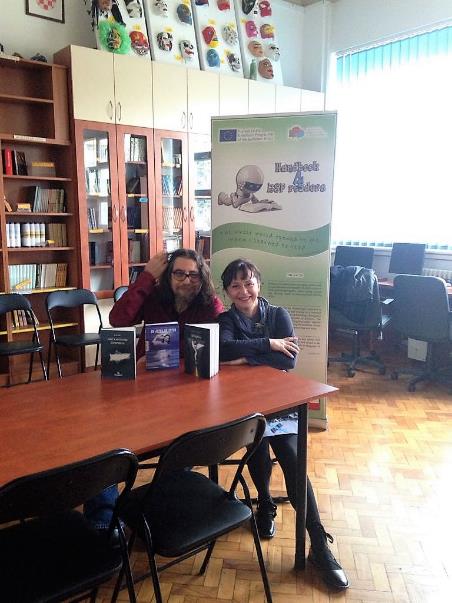 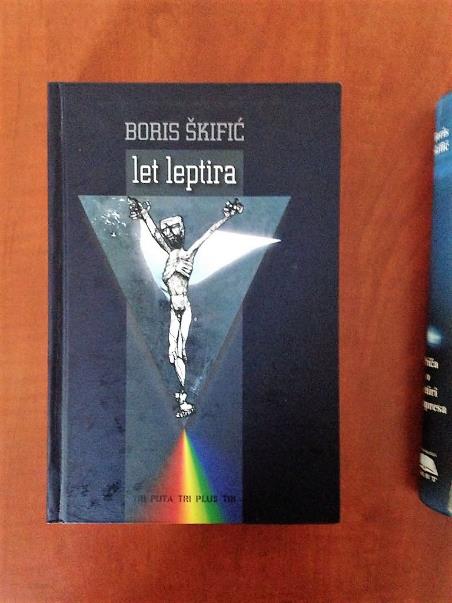 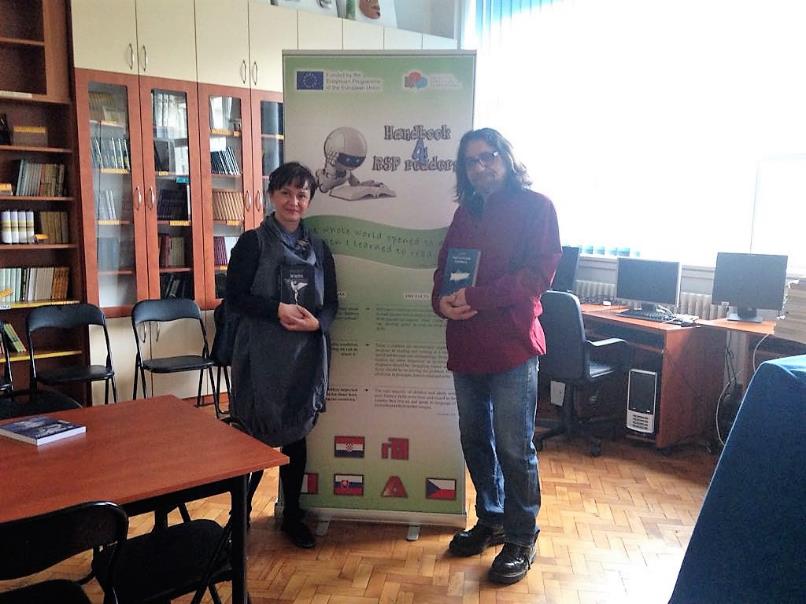 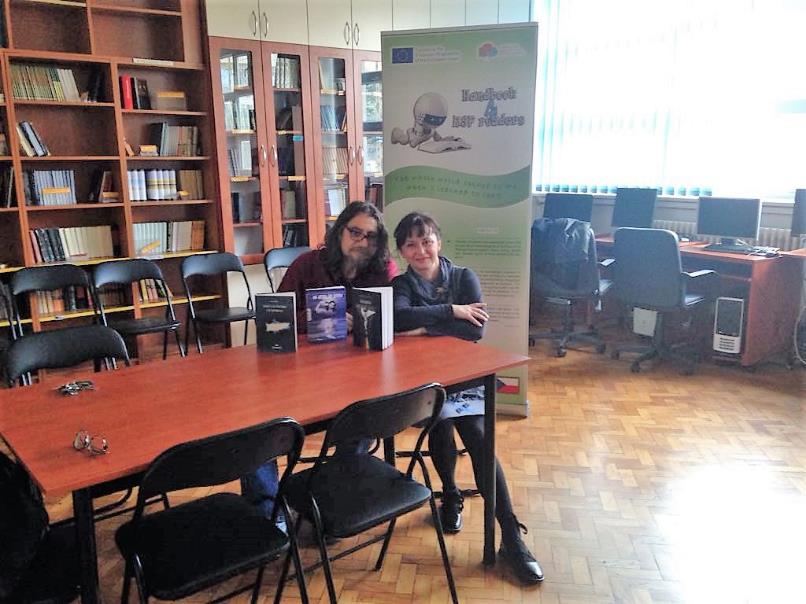 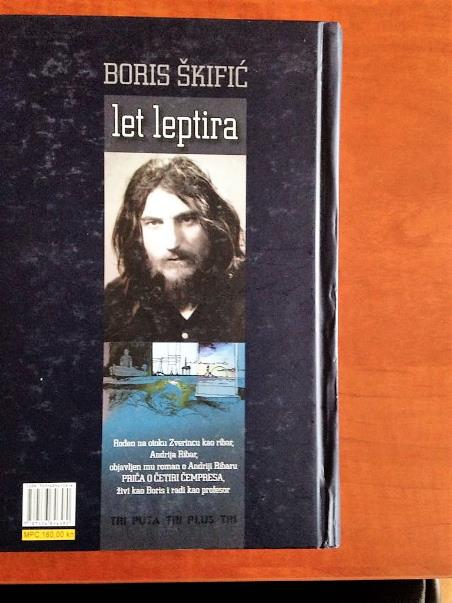 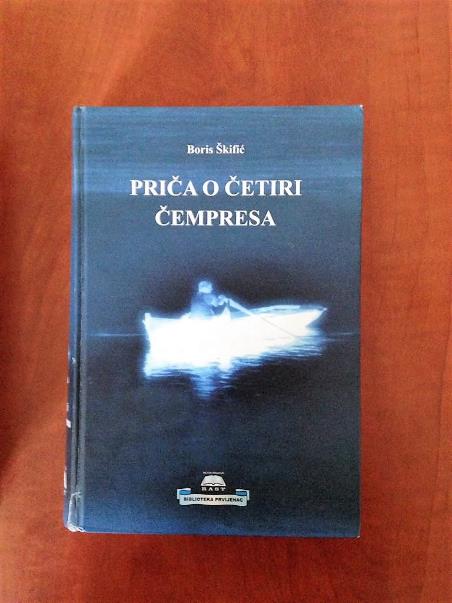 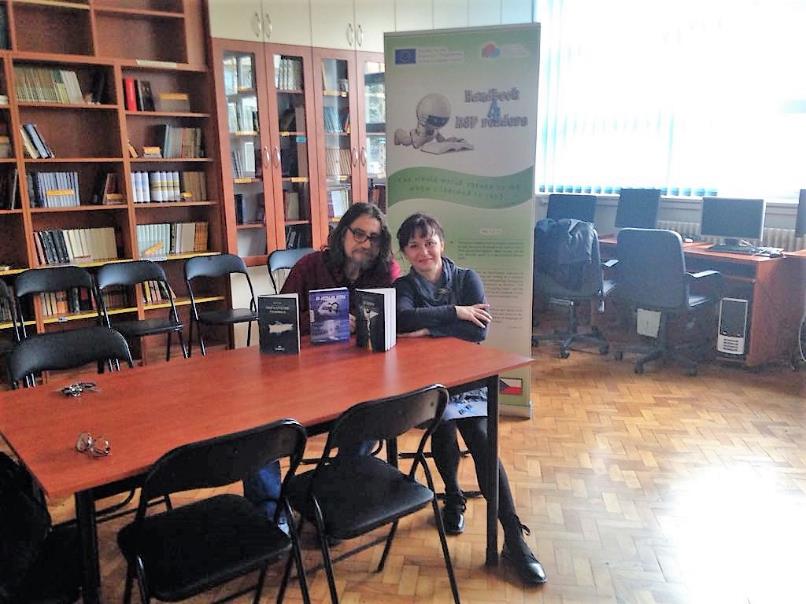 Autor Boris Škifić s oduševljenjem pristao sudjelovati u projektu 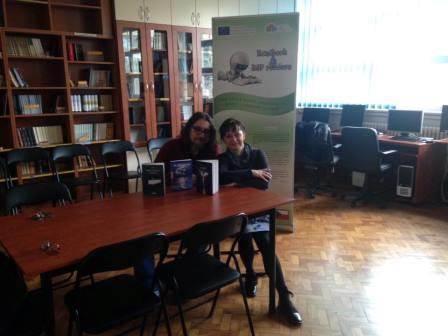 Autor specifičnog mediteranskoga formata, toplih priča o odrastanju u otočkim, izoliranim i teškim uvjetima jedan je od odabranih autora za hrvatski korpus od 10 književnih djela kojima će se projekt baviti. Kao profesor II. gimnazije u Splitu, i sam svjestan poteškoća s kojima se mladi čitatelji susreću, s oduševljenjem je pristao sudjelovati u projektu. 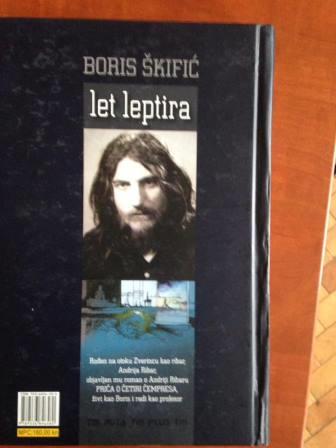 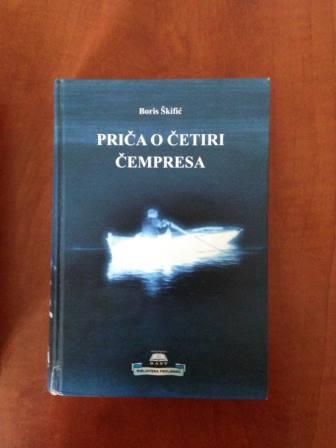 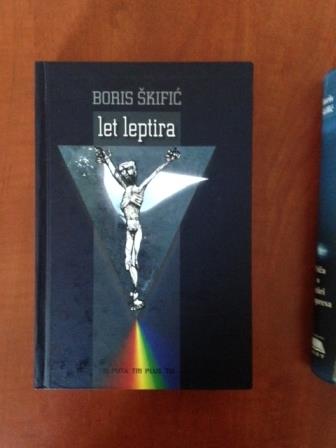 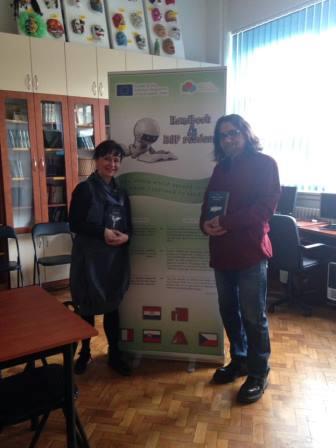 IME I ADRESA ŠKOLEDruga gimnazija - Teslina 10, 21000 SplitDruga gimnazija - Teslina 10, 21000 SplitDruga gimnazija - Teslina 10, 21000 SplitDruga gimnazija - Teslina 10, 21000 SplitDruga gimnazija - Teslina 10, 21000 SplitDruga gimnazija - Teslina 10, 21000 SplitDruga gimnazija - Teslina 10, 21000 SplitDruga gimnazija - Teslina 10, 21000 SplitDruga gimnazija - Teslina 10, 21000 SplitDruga gimnazija - Teslina 10, 21000 SplitIME I PREZIME NASTAVNIKABoris ŠkifićBoris ŠkifićBoris ŠkifićBoris ŠkifićBoris ŠkifićBoris ŠkifićBoris ŠkifićBoris ŠkifićBoris ŠkifićBoris ŠkifićRAZREDNI ODJELI U KOJIMA NASTAVNIK PREDAJE I BROJ UČENIKA U NJIMARAZREDBROJ UČENIKARAZREDBROJ UČENIKARAZREDBROJ UČENIKARAZREDBROJ UČENIKARAZREDBROJ UČENIKARAZREDNI ODJELI U KOJIMA NASTAVNIK PREDAJE I BROJ UČENIKA U NJIMA1. a261. e252. e263. a283. f28